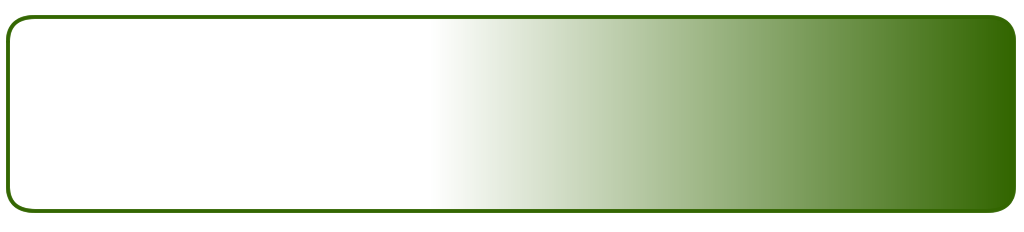 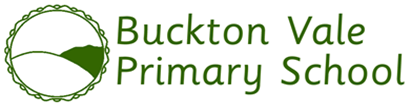 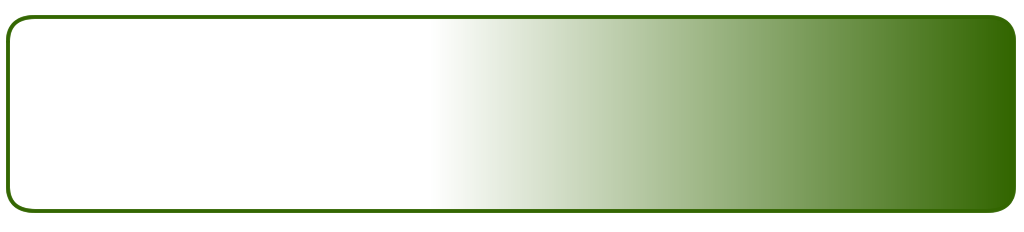 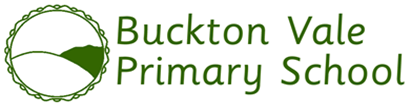 Privacy Notice – GovernorsHow we use governor informationWe collect your information to;enable you to serve as a governorcomply with our statutory safeguarding obligationsdeliver appropriate trainingeffectively manage the schoolfulfil statutory reporting to the Department for EducationThe categories of school information that we process includePersonal information such as;Name, address, contact information (e.g. email address, telephone numbers), gender, national insurance number. Why we collect and use governor informationUnder the General Data Protection Regulation (GDPR), the legal basis for processing personal information for general purposes are: Processing is necessary to comply with the legal obligations of the controller.Processing is necessary for tasks in the public interest or exercise of authority vested in the controller.Collecting governor informationWe collect personal information via individual Governors. Governor data is essential for the school’s / local authority’s operational use. Whilst the majority of personal information you provide to us is mandatory, some of it is requested on a voluntary basis. In order to comply with GDPR, we will inform you at the point of collection, whether you are required to provide certain information to us or if you have a choice in this. Storing governor informationAny information about a governing body member is kept secure and is only used for purposes directly relevant to your term as a governor at the school.  Once your term(s) of office with us has ended, we will retain this file and delete the information in it in accordance with our retention policy.For more information on our data retention schedule and how we keep your data safe, please contact the School Business Manager.  All personal information is kept securely within the school office.Who we share governor information withWe routinely share information with appropriate third parties, including:The Department for Education (DFE)OfstedPolice forces, courts, tribunalsLocal AuthorityWhy we share school governor informationWe do not share information about our governors with anyone without consent unless the law and our policies allow us to do so.Department for EducationWe share personal data with the Department for Education (DfE) on a statutory basis. Under s.538 of the Education Act 1996, and the Academies Financial Handbook, the Secretary of State requires boards to provide certain details they hold about people involved in governance, as volunteered by individuals, and the information kept up to date.  Any information shared in done securely via encryption or via the DfE secure transfer site.Data collection requirementsThe DfE collects and processes personal data relating to those governing schools (including single and multi academy trusts (MATs)) and all schools are required to ensure they keep their governors details up to date under s.538 of the Education Act 1996, and the Academies Financial Handbook.To find out more about the data collection requirements placed on us by the Department for Education including the data that we share with them, go to https://www.gov.uk/education/data-collection-and-censusesfor-schools  Requesting access to your personal dataUnder data protection legislation, you have the right to request access to information about you that we hold. To make a request for your personal information please contact the school office, admin@bucktonvale.tameside.sch.uk to make a request or alternatively you can view our Data Subject Rights Policy at Buckton Vale Primary School.You also have the right to:object to processing of personal data that is likely to cause, or is causing, damage or distressprevent processing for the purpose of direct marketingobject to decisions being taken by automated meansin certain circumstances, have inaccurate personal data rectified, blocked, erased or destroyed; andclaim compensation for damages caused by a breach of the Data Protection regulations If you have a concern about the way we are collecting or using your personal data, we request that you raise your concern with us in the first instance. Alternatively, you can contact the Information Commissioner’s Office at https://ico.org.uk/concerns/ContactIf you would like to discuss anything in this privacy notice, please contact the School Business Manager or the schools Data Protection Officer IGschoolsupport@stockport.gov.uk 0161 474 4299 